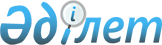 О мерах по реализации Закона Республики Казахстан от 9 января 2012 года "О государственной поддержке индустриально-инновационной деятельности"Распоряжение Премьер-Министра Республики Казахстан от 29 февраля 2012 года № 43

      1. Утвердить прилагаемый перечень нормативных правовых актов, принятие которых необходимо в целях реализации Закона Республики Казахстан от 9 января 2012 года «О государственной поддержке индустриально-инновационной деятельности» (далее – перечень).



      2. Государственным органам:



      1) разработать и в установленном порядке внести на утверждение в Правительство Республики Казахстан проекты нормативных правовых актов согласно перечню;



      2) принять соответствующие ведомственные нормативные правовые акты и проинформировать Правительство Республики Казахстан о принятых мерах.      Премьер-Министр                            К. Масимов

Утвержден           

распоряжением Премьер-Министра 

Республики Казахстан      

от 29 февраля 2012 года № 43-р 

Перечень

нормативных правовых актов, принятие которых необходимо в целях

реализации Закона Республики Казахстан от 9 января 2012 года

«О государственной поддержке

индустриально-инновационной деятельности»      Сноска. Перечень с изменениями, внесенными распоряжением Премьер-Министра РК от 13.08.2012 № 149-p.

      Примечание: расшифровка аббревиатур:



      МИНТ – Министерство индустрии и новых технологий Республики Казахстан



      МЭРТ – Министерство экономического развития и торговли Республики Казахстан



      МСХ – Министерство сельского хозяйства Республики Казахстан



      МОН – Министерство образования и науки Республики Казахстан



      МНГ – Министерство нефти и газа Республики Казахстан



      МТК – Министерство транспорта и коммуникаций Республики Казахстан
					© 2012. РГП на ПХВ «Институт законодательства и правовой информации Республики Казахстан» Министерства юстиции Республики Казахстан
				№ п/пНаименование нормативного

правового актаФорма актаГосударственные

органы,

ответственные за

исполнениеСроки

исполнения123451.Об утверждении перечня национальных

институтов развития и иных юридических

лиц, пятьдесят и более процентов

голосующих акций (долей в уставном

капитале) которых прямо либо косвенно

принадлежат государству, уполномоченных

на реализацию мер государственной

поддержки индустриально-инновационной

деятельности, и о признании утратившими

силу постановлений Правительства

Республики Казахстан от 6 августа 2009

года № 1201 «Об утверждении перечня

институтов инновационного развития» и

от 30 октября 2009 года № 1725 «О

создании акционерного общества

«Казахстанский центр модернизации и

развития жилищно-коммунального

хозяйства»Постановление

Правительства

Республики

КазахстанМИНТ, МЭРТ, МСХ,

МОН, МТКАвгуст

2012 года2.Об утверждении Правил предоставления

инновационных грантов на

коммерциализацию технологийПостановление

Правительства

Республики

КазахстанМИНТ, МЭРТ, МОН,

МСХ, МТКАвгуст

2012 года3.Об утверждении Правил предоставления

инновационных грантов на приобретение

технологий, проведение промышленных

исследований, поддержку деятельности по

производству высокотехнологичной

продукции на начальном этапе развития,

патентование в зарубежных странах и

(или) региональных патентных

организацияхПостановление

Правительства

Республики

КазахстанМИНТ, МЭРТ, МОН,

МСХ, МТКАвгуст

2012 года4.Об утверждении Правил предоставления

инновационных грантов на повышение

квалификации инженерно-технического

персонала за рубежом, привлечение

высококвалифицированных иностранных

специалистов, привлечение

консалтинговых, проектных и

инжиниринговых организаций, на

внедрение управленческих и

производственных технологий, и о

признании утратившими силу некоторых

решений Правительства Республики

КазахстанПостановление

Правительства

Республики

КазахстанМИНТ, МЭРТ, МОН,

МСХ, МТКАвгуст

2012 года5.Об утверждении Правил проведения

экспертизы по местному содержанию Постановление

Правительства

Республики

КазахстанМИНТ, МЭРТ, МТК,

МНГ, МСХМарт

2012 года6.Об утверждении единой карты

приоритетных товаров и услуг Постановление

Правительства

Республики

КазахстанМИНТ, МЭРТ, МНГ,

МСХ, МТК4 квартал

2012 года7.Об утверждении перечня видов

деятельности по производству

высокотехнологичной продукцииПостановление

Правительства

Республики

КазахстанМИНТ, МЭРТ, МНГ,

МСХ, МОН, МТКАвгуст

2012 года8.Об утверждении Правил функционирования

отраслевых конструкторских бюроПостановлениеПравительстваРеспубликиКазахстанМИНТ, МЭРТ, МНГ, МСХ, МОН, МТКАвгуст

2012 года9.Об утверждении Правил возмещения части

затрат субъектов индустриально-

инновационной деятельности по

продвижению отечественных обработанных

товаров, работ, услуг на внутреннем

рынкеПостановление

Правительства

Республики

КазахстанМИНТ, МЭРТ, МТК,

МНГ, МСХМарт

2012 года10.Об утверждении Правил возмещения части

затрат субъектов индустриально-

инновационной деятельности по

продвижению отечественных обработанных

товаров, услуг на внешние рынки, и о

признании утратившими силу

постановлений Правительства Республики

Казахстан от 20 июня 2011 года № 679

«Об утверждении Правил возмещения

затрат экспортеров по продвижению

обработанных отечественных товаров на

внешние рынки, перечня обработанных

отечественных товаров, по которым

частично возмещаются затраты

экспортеров по их продвижению на

внешние рынки, и внесении изменения в

постановление Правительства Республики

Казахстан от 29 ноября 2010 года № 1265

«О некоторых вопросах предоставления

государственной поддержки по выводу

отечественной продукции на внешние

рынки путем возмещения затрат

экспортеров» Постановление

Правительства

Республики

КазахстанМИНТ, МЭРТ, МСХ,

МТКАвгуст

2012 года11.Об утверждении Перечня отечественных

обработанных товаров, услуг, по которым

частично возмещаются затраты по их

продвижению на внешние рынкиПостановление

Правительства

Республики

КазахстанМИНТ, МЭРТ, МСХ,МТКАвгуст

2012 года12.Об утверждении Правил включения

проектов в республиканскую и

региональные карты индустриализацииПостановление

Правительства

Республики

КазахстанМИНТ, МЭРТ, МТК,

МНГ, МСХ, 

акиматы областей,

городовАвгуст

2012 года13.Об утверждении Правил оплаты услуг

национального института развития в

области технологического развития при

предоставлении инновационных грантовПостановление

Правительства

Республики

КазахстанМИНТ, МЭРТАвгуст

2012 года14.Об утверждении Правил оказания услуг

технологического бизнес-инкубирования,

а также определения стоимости таких

услугПостановление

Правительства

Республики

КазахстанМИНТ, МЭРТ, МОНАвгуст

2012 года15.Об утверждении Правил формирования и

ведения базы данных товаров, работ,

услуг и их поставщиков посредством

безвозмездной регистрации физических и

юридических лиц Постановление

Правительства

Республики

КазахстанМИНТ, МЭРТ, МОН,

МСХ, МТК, МНГМарт

2012 года16.О внесении изменений и дополнений в

постановление Правительства Республики

Казахстан от 28 мая 2009 года № 787 «Об

утверждении Типовых правил закупок

товаров, работ и услуг, осуществляемых

национальным управляющим холдингом,

национальными холдингами, национальными

компаниями и организациями, пятьдесят и

более процентов акций (долей участия)

которых прямо или косвенно принадлежат

национальному управляющему холдингу,

национальному холдингу, национальной

компании» Постановление

Правительства

Республики

КазахстанМИНТ, МЭРТ,

МОН, МТКМарт

2012 года17.Об определении условий и механизмов

финансирования, включая

софинансирование, индустриально-

инновационных проектов, лизингового

финансирования субъектов

индустриально-инновационной деятельностиПостановление

Правительства

Республики

КазахстанМИНТ, МЭРТ, МСХ,

МОН, МТКАвгуст

2012 года18.Об определении условий и механизмов

предоставления гарантийных обязательств

и поручительств по займам, выдаваемым

субъектам индустриально-инновационной

деятельности Постановление

Правительства

Республики

КазахстанМИНТ, МЭРТ, МСХ,

МОН, МТКАвгуст

2012 года19.Об определении условий и механизмов

кредитования субъектов индустриально-

инновационной деятельности через

финансовые институтыПостановление

Правительства

Республики

КазахстанМИНТ, МЭРТ, МСХ,

МОН, МТКАвгуст

2012 года20.Об определении условий и механизмов

субсидирования ставки вознаграждения по

кредитам, выдаваемым финансовыми

институтами, и купонного вознаграждения

по облигациям, эмитируемым субъектами

индустриально-инновационной

деятельностиПостановление

Правительства

Республики

КазахстанМИНТ, МЭРТ, МСХ,

МОН, МТКМарт

2012 года21Об определении приоритетных направлений

предоставления инновационных грантовПостановление

Правительства

Республики

КазахстанМИНТ, МЭРТ, МОН,

МСХ, МТКАвгуст

2012 года22.Об утверждении методики оценки

эффективности реализации мер

государственной поддержки индустриально-

инновационной деятельности,

осуществляемых государственными

органами, местными исполнительными

органами областей, городов

республиканского значения, столицы, а

также субъектами

индустриально-инновационной системы,

осуществляющими поддержку

индустриально-инновационной деятельностиПриказ МЭРТМарт

2012 года23.Об утверждении методики проведения

технологического прогнозированияПриказ МИНТМарт

2012 года24. О признании утратившим силу приказа

Министра индустрии и торговли

Республики Казахстан от 21 августа 2009

года № 227 «Об утверждении формы

Типового договора об инновационном

гранте»Приказ МИНТМарт

2012 года